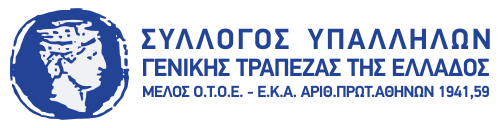 Αθήνα, 20 Φεβρουαρίου 2019Συναδέλφισσες, συνάδελφοισας ενημερώνουμε ότι το ΤΑΠΓΤΕ μας απέστειλε απαντητική επιστολή στο αίτημα που καταθέσαμε εχθές ζητώντας να μας χορηγήσει άμεσα επίσημο αντίγραφο του μητρώου μελών του, το οποίο θέλουμε να χρησιμοποιήσουμε για ένδικα μέσα. Ουσιαστικά αρνούνται να χορηγήσουν το μητρώο μελών του ταμείου επικαλούμενοι προσωπικά δεδομένα και μεταθέτοντας την ευθύνη τους στον νομικό σύμβουλο ζητώντας την γνωμάτευση του.  Όσον αφορά στο site που αναφέρονται, προφανώς και η λίστα που υπάρχει δημοσιευμένη από το 2014 δεν αφορά μητρώο μελών αλλά αριθμό αιτούντων για βοηθήματα και εφάπαξ και όπως προκύπτει από το σκεπτικό της πρωτόδικης απόφασης του Ειρηνοδικείου, το δικαστήριο ζητάει επικυρωμένο αντίγραφο του μητρώου μελών.Το σωματείο θα προβεί στις απαραίτητες νομικές ενέργειες. Δεν μπορεί κανένας να παίζει με τα δικαιώματα των μελών  μας. Θα αναζητηθούν ευθύνες όπου υπάρχουν.  Ο δικαστικός αγώνας για την εκκαθάριση του ΤΑΠΓΤΕ και την υπεράσπιση των δικαιωμάτων των εν ενεργεία συναδέλφων θα είναι μακρύς και δύσκολος. Το σωματείο θα παλέψει να φέρει εις πέρας αυτά που αποφάσισε η Γενική Συνέλευση για δίκαιη και σύμμετρη λύση του εφάπαξ με σεβασμό στην αρχή της ισότητας .ΓΙΑ ΤΟ Δ.Σ ΤΟΥ Σ.Υ.Γ.Τ.ΕΦ.Πολύζος, Δ.Γεωργούλης, Ε.Τάγαρη, Γ.Ευθυμίου, Β.Δεκούλος, Ε.Χριστοδουλοπούλου, Α.Καρυδάκης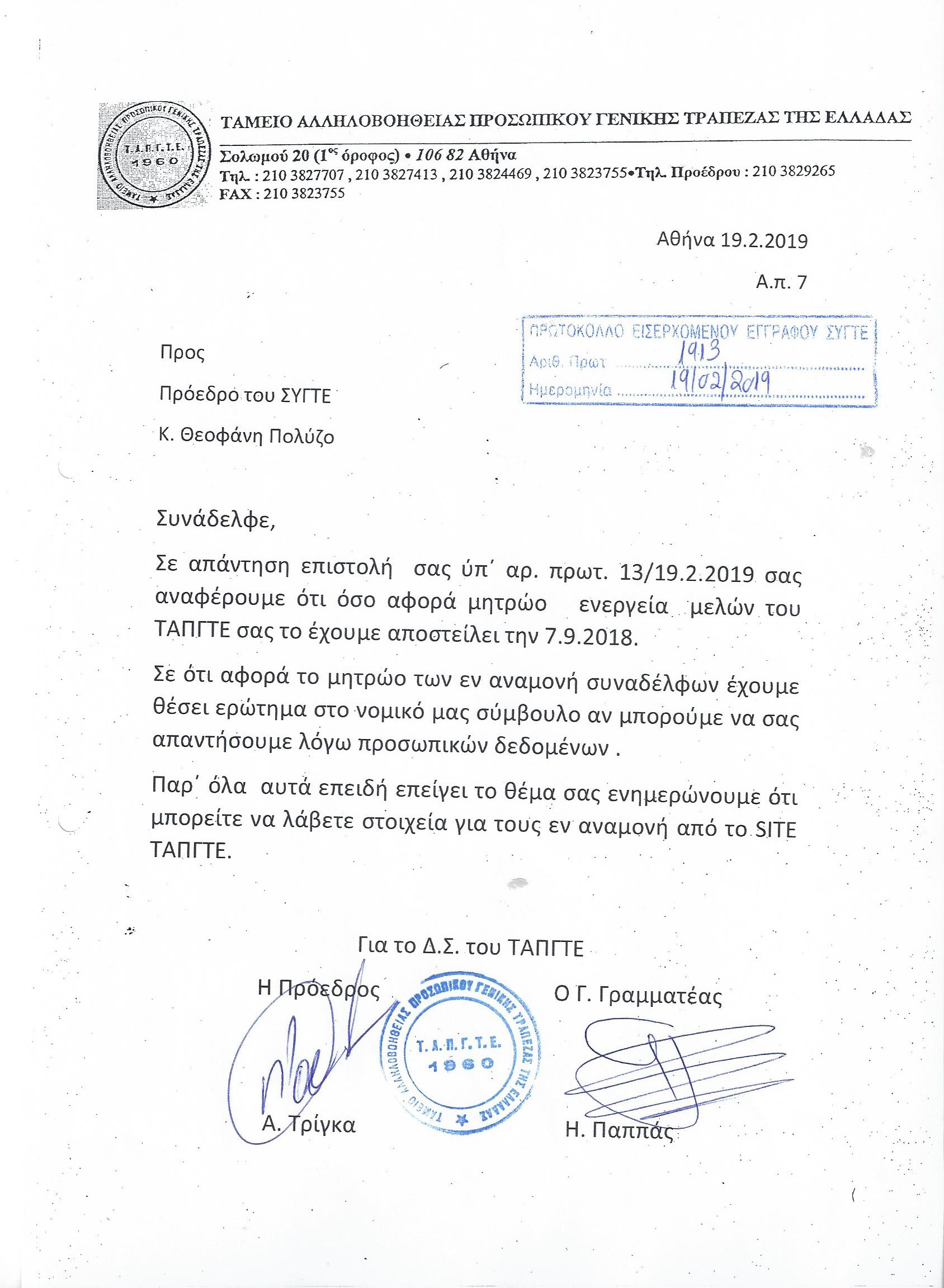 